										Załącznik nr 3      do zaproszenia do składania ofert nr ZPP10/2018ILUSTRACJE I OPISY REPLIK BĘDĄCYCH PRZEDMIOTEM ZAMÓWIENIAStrój męski szycie maszynowe:Żupan – rozmiar 56, długość  od karku 140 cm, obszyty lamówką jedwabną, zapinany na guzy (10 sztuk z przodu, po cztery na rękawach). Podszyty bawełnianym płótnem.Kontusz z wyłożonym kołnierzem – rozmiar 56, długość 140 cm., obszyty lamówką, z obszytym słupem w tyle, zapinany na kryte haftki. Podszyty taftą.Spodnie/szarawary – rozmiar XL długość 1 m., na szwach bocznych złote lampasy, wiązane na sznureczek.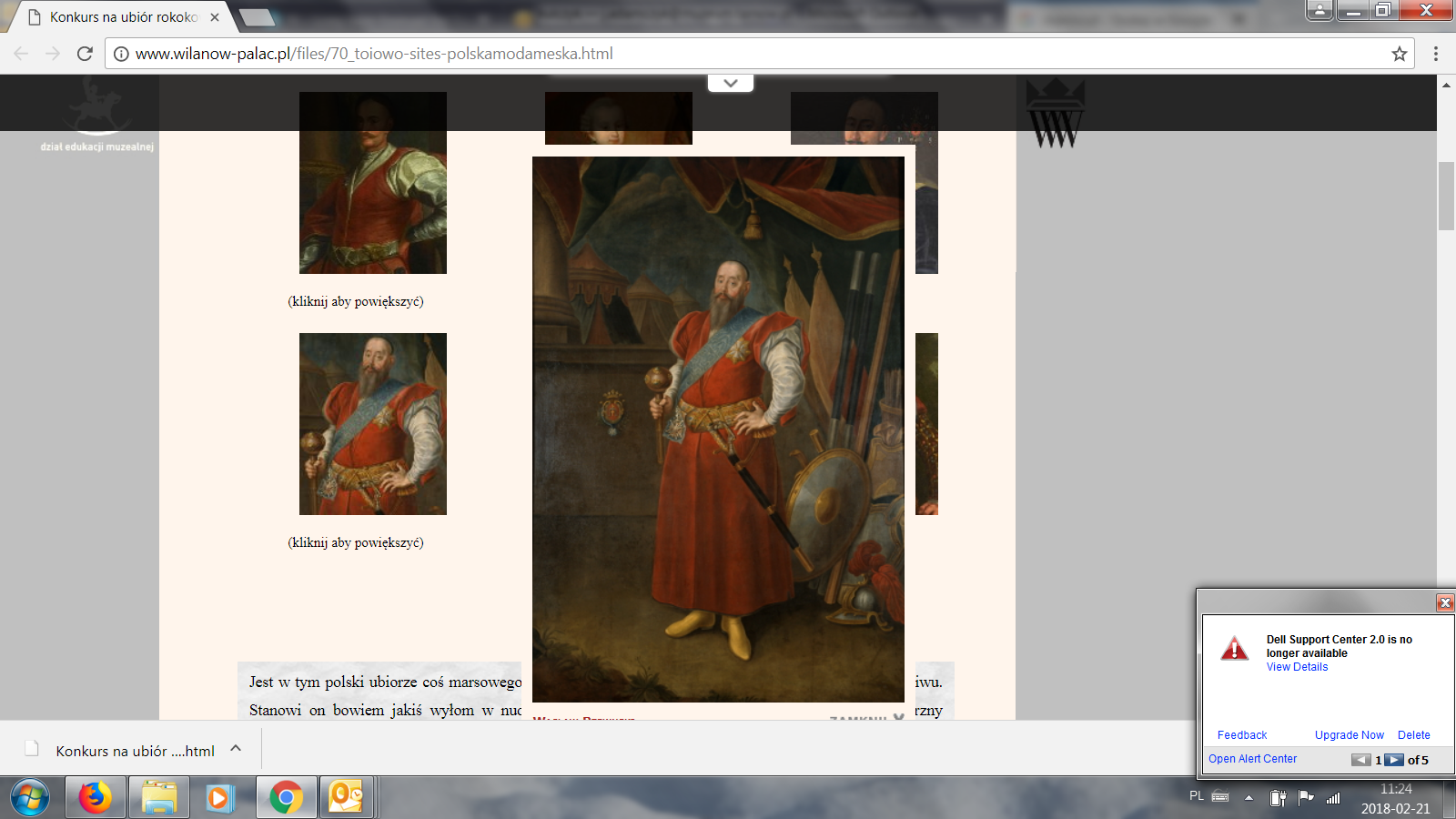 http://www.wilanow-palac.pl/files/70_toiowo-sites-polskamodameska.htmlSuknia damska, rokokowa  - szycie maszynoweRozmiar 40, długość spódnicy 120 cm,  obwód dołu spódnicy ok. 3 metrów, pozostałe elementy wg Portretu Teresy z Rzewuskich Radziwiłłowej.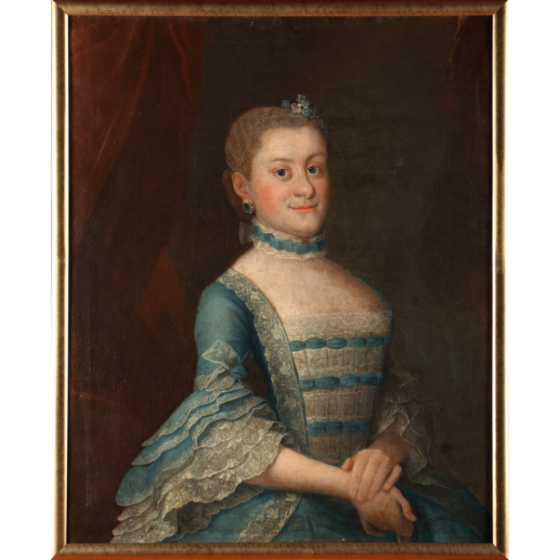 http://muzea.malopolska.pl/obiekty/-/a/26903/1129775* Uwaga – powyższe zdjęcia przedstawiają przybliżony wygląd i nie stanowią dokładnego projektu; szczegóły będą ustalane z wybranym wykonawcą w trybie roboczym zgodnie z par. 6 ust. 2 umowy.